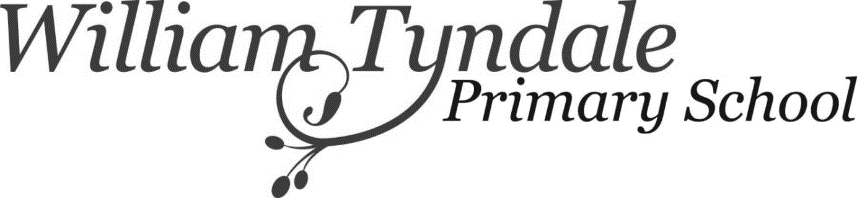 Summer Play Scheme Booking FormMonday 18th - 29thJuly 2022, 8am – 4pmPlease complete and return this form to kidsclub@williamtyndale.islington.sch.uk. Places will be allocated on a first come first served basis.You will receive notification of your booking through School Money however, your place will not be fully confirmed until full payment has been received.** Please note payments for the play scheme are non-refundable.Please tick the days you would like to book £190 for week or £38 per day           Week 1            Week 2Child’s full name:Date of birth:Age:Sibling full name:(If applicable) Date of birth:Age:Sibling full name:(If applicable)Parent/ Carer name:Contact Tel No:Contact Tel No:Monday 18th JulyTuesday   19th JulyWednesday    20th JulyThursday21st JulyFriday22nd JulyChild’s NameSibling Name(If applicable) Sibling Name(if applicable)Monday 25th July Tuesday26th July Wednesday27th JulyThursday28th JulyFriday29th JulyChild’s NameSibling Name(If applicable) Sibling Name(if applicable)